Publicado en Sabadell el 23/06/2022 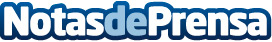 La importancia de dar una segunda vida a los mueblesVaciado Profesional, la empresa que se encarga de dar una segunda vida a los mueblesDatos de contacto:Carlos937685249Nota de prensa publicada en: https://www.notasdeprensa.es/la-importancia-de-dar-una-segunda-vida-a-los Categorias: Bricolaje Interiorismo http://www.notasdeprensa.es